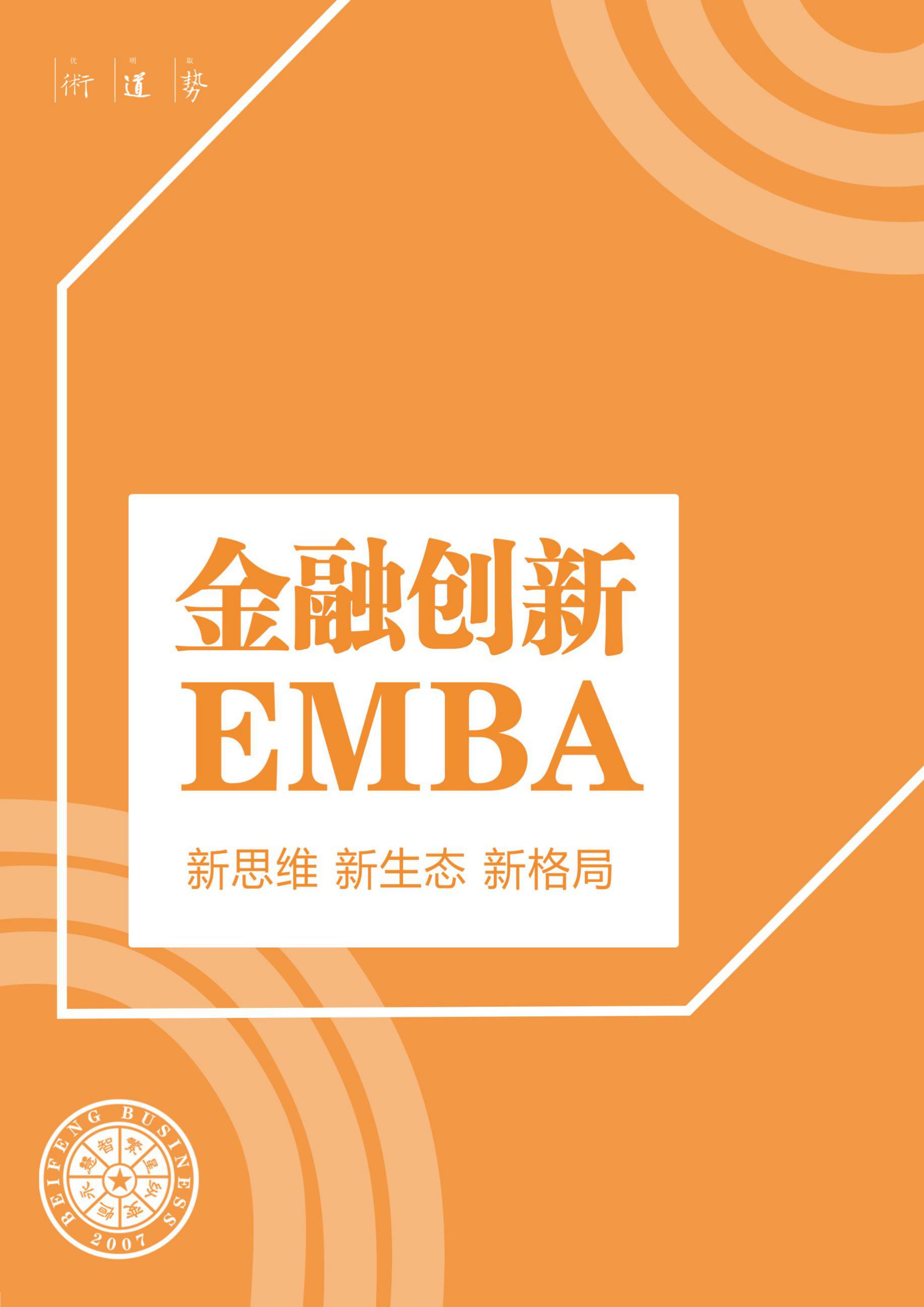 课程特色科技与金融，变革时代的完美遇见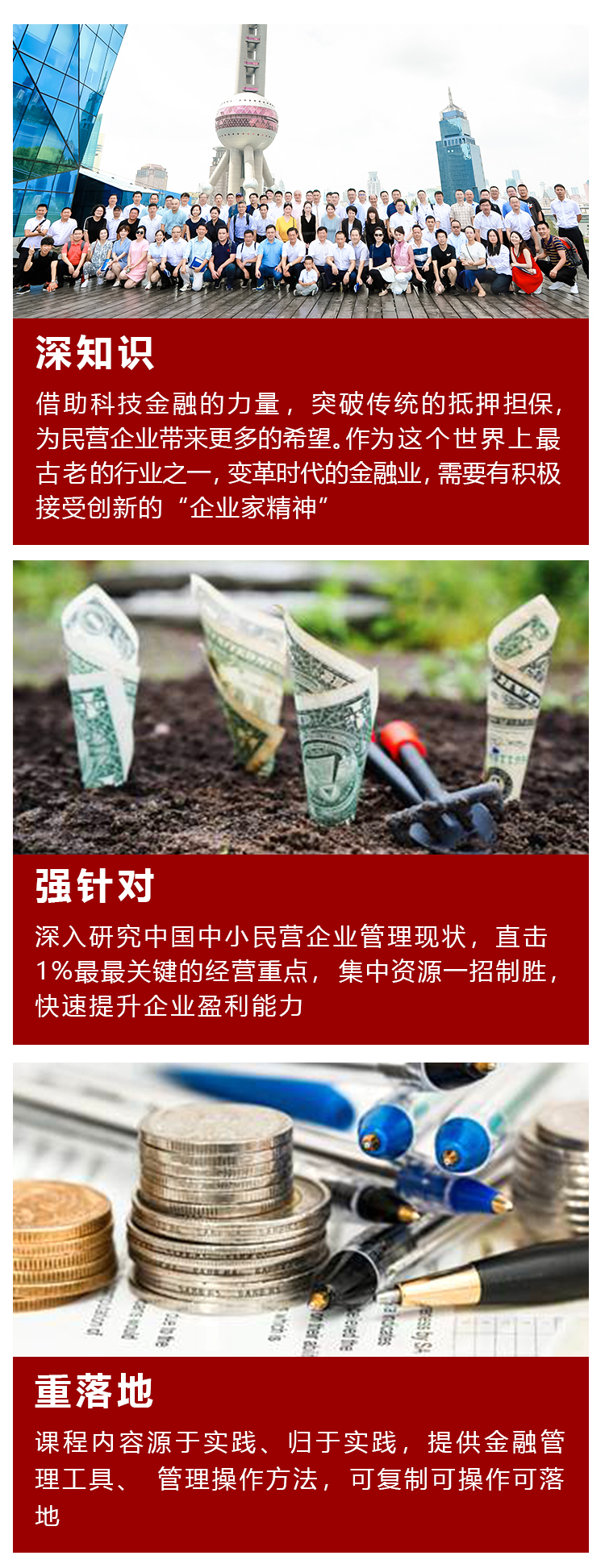 能让你收获什么学习金融EMBA班能为你带来什么?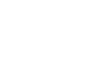 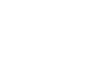 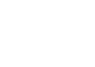 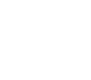 课程体系转型中的经济与金融
二、公司金融与产融结合三、战略创新与价值创造走进上交所、深交所、纽交所、纳斯达克、摩根、高盛、花旗等金融机构学员见证企业利润倍长 不是一句空话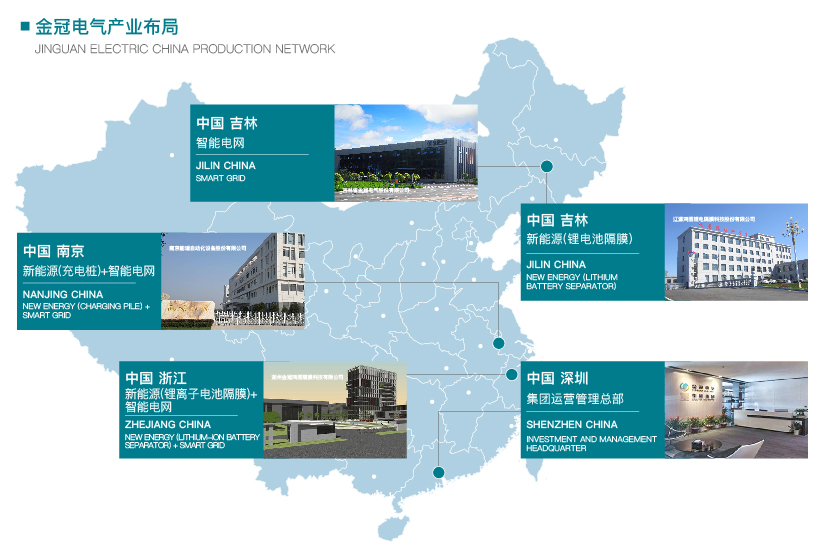 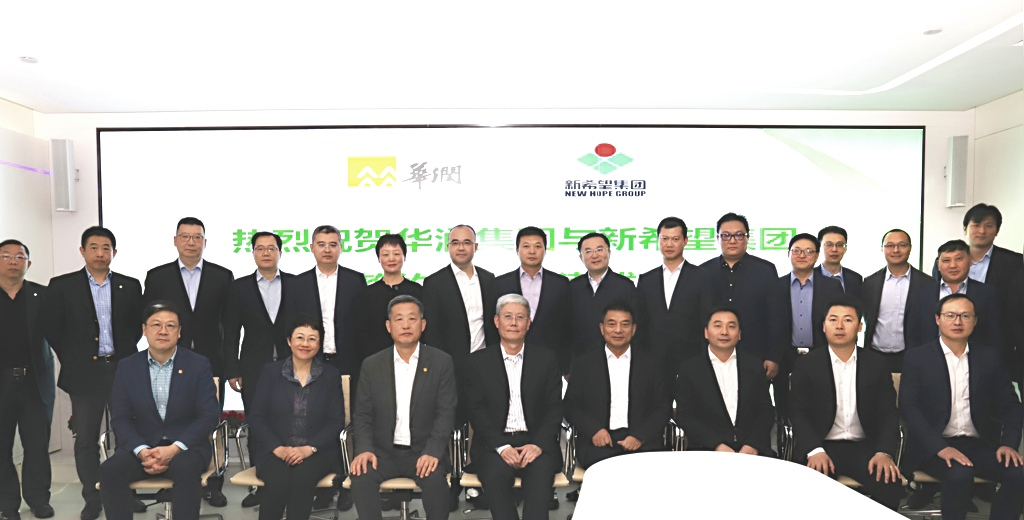 导师阵容
名师指路让你少走10年弯路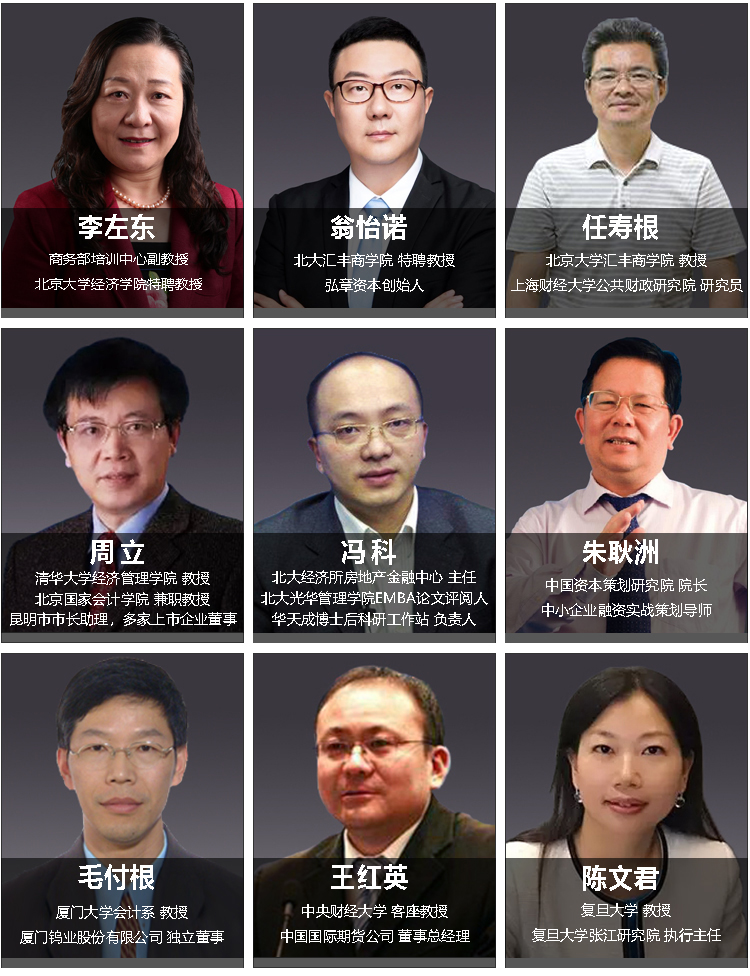 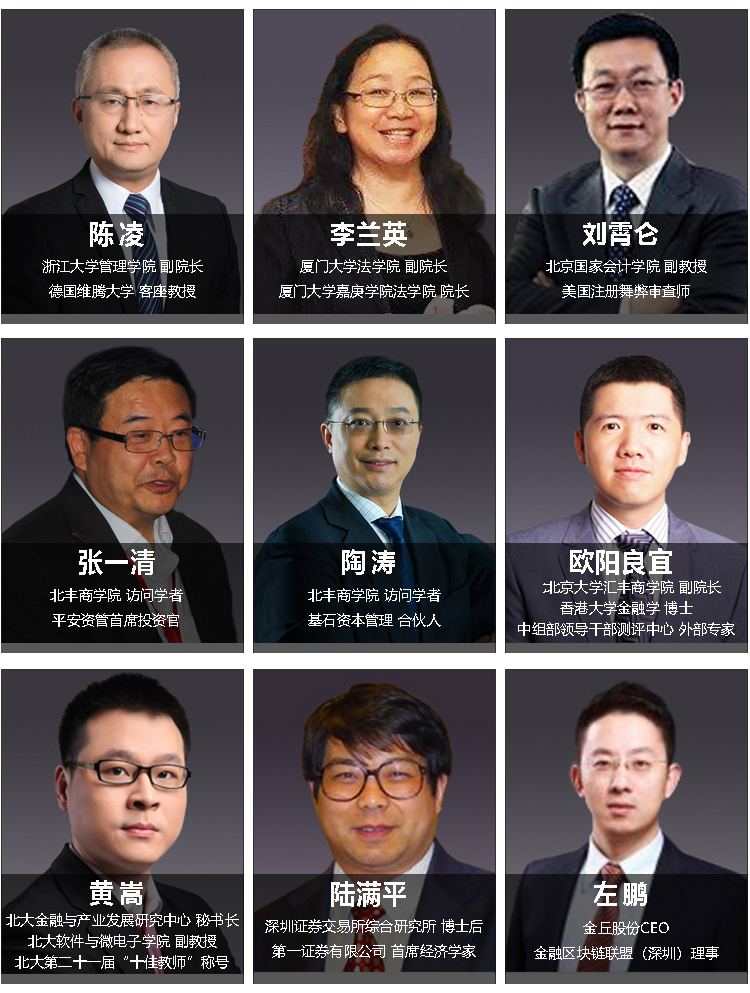 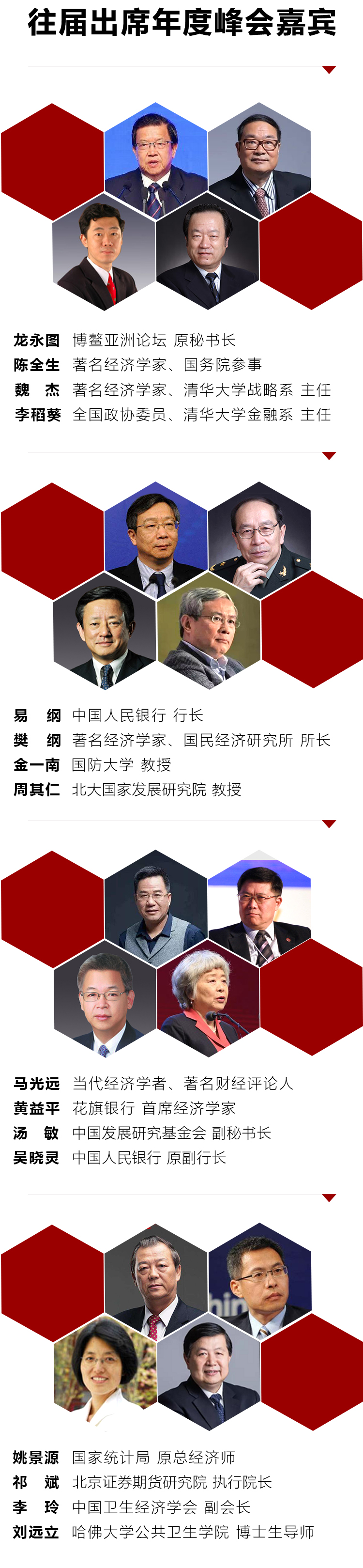 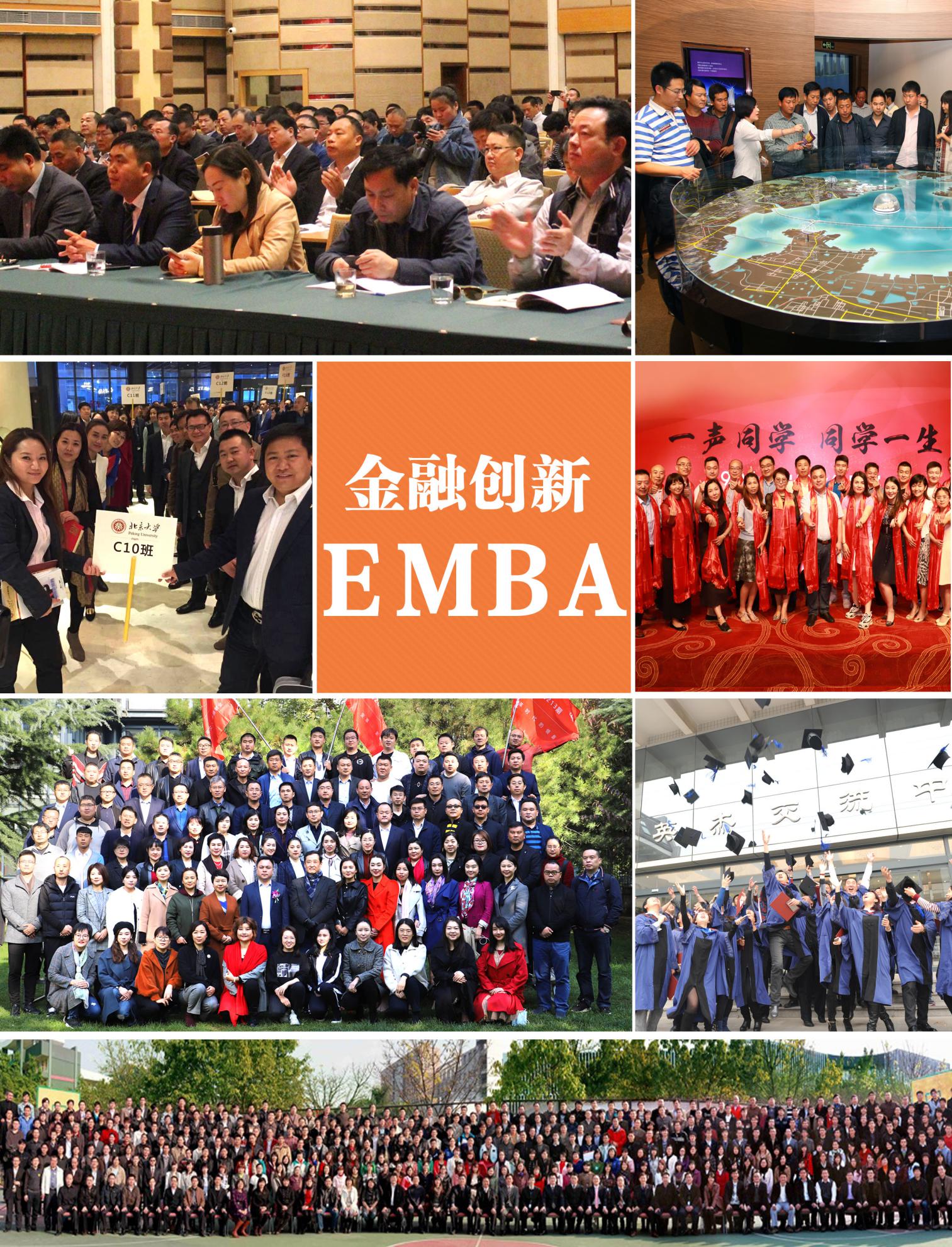 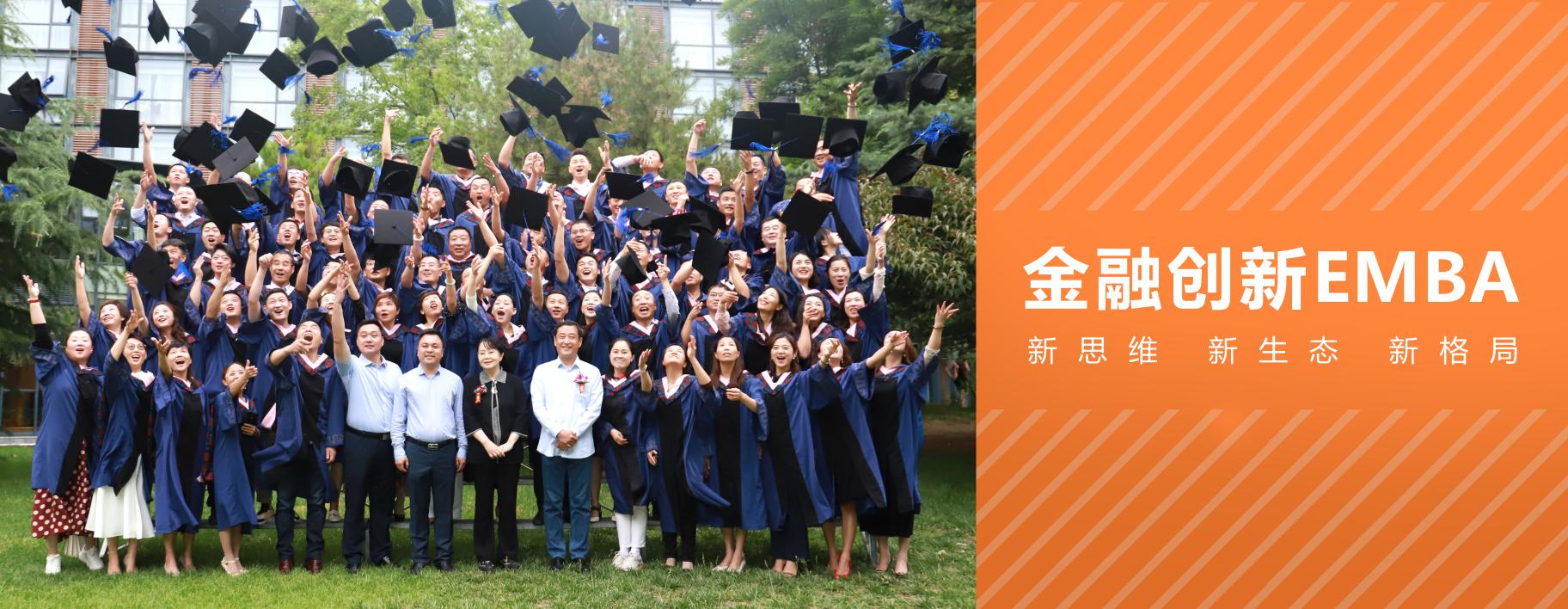 加入我们【招生对象】企业CEO、总经理等企业中高层管理者；各类从事金融、股权投资或投资管理的专业人士;控股公司/上市公司中高层管理人员等。【学习安排】在职学习一年，每月授课2天（六、日），周每天学时6小时。【学习费用】RMB 9.9万/人，学员学习期间食宿费、交通费自理报 名 登 记 表以下信息仅用于录取审核工作，并为申请人保密，请详细填写。注：如在报名材料中提供虚假、错误的信息，遗漏重要信息，将自愿承担不予录取或取消学籍的后果。所缴纳的费用将不予退还。世界政经新格局美国贸易保护与中美关系CPTPP与世界贸易新格局数字货币与区块链转型中的中国经济中国经济转型目标和路径      供给侧改革与长期财政政策走向去杠杆与长期货币政策走向转型中的中国金融资本市场管制与自由化的收与放金融行业民营资本进入的收与放金融创新支持政策收与放股权投资股权激励>>股权激励设计股权和企业发展的关系股权作用及融资风险分析三种激励方式的比较什么是期权激励及案例干股、期权及实股的区别期权激励的模型基于增量股权激励模型股权激励安排的重要常识技术股的设计股权投资股权激励>>股权结构设计控制权的概念及设置两个股东的股权结构设计三个以上股东股权结构设计股权设计的三要素股东退出机制的安排股权设计的两个原则控制权设计的六种方法股权投资股权激励>>股权激励与人性人性的本质自私与理性自私与良知人性与文化如何自私而利他组织、权力和权利团队激励秘方私募股权创业投资>>私募基金法律法规解读公司法/证券法/合伙企业法 上市公司证券发行管理法上市公司收购管理办法        其它与私募基金相关的法律与法规私募股权创业投资>>私募基金组织形式	私募基金有哪些组织形式不同组织形式私募基金特如何选择符合自己的私募组织形式私募股权创业投资>>不同形式基金税负比较公司型私募基金的税负  合伙型私募基金的税负信托型私募基金的税负私募股权创业投资>>私募基金募集规划募资文件起草激励制度设计  基金募集程序与策略制定基金组织形式管理架构设计PE、VC管理平台规划如何用众筹募集基金私募股权创业投资>>私募基金投资管理项目筛选与尽职调查   投资安排与价值评估投资协议起草与签订私募股权创业投资>>项目监控与投后服务如何在董事会层面参与企业决策如何在财务运作层面参与企业管理如何在标杆客户和渠道资源方面支持企业如何在高管团队延揽方面支持企业如何在后续融资支持企业私募股权创业投资>>私募基金退出管理国际股权基金中国基金退出模式与案例       国内资本上市条件与上市方案选择    国内资本市场上市的核准制度与申请程序     国际资本市场上市实务如何与中介机构进行有效的合作   购并与股权投资退出   管理层收购与股权投资退出企业上市实操>>拟上市企业的公司治理股东行为治理策略战略投资者引进策略拟上市企业的董事会治理企业上市实操>>拟上市企业的财务管理	如何有效募集更多资金如何设计可持续增长的财务业绩模式会计准则与信息披露制度安排企业上市实操>>拟上市企业的法务管理公司法/证券法/合伙企业法   上市公司证券发行管理法上市公司收购管理法企业上市实操>>拟上市企业的私募融资创业时期的风险资本融资准上市前股权资本融资企业上市实操>>上市实务主板上市实务创业板上市实务科创板与注册制企业上市实操>>上市企业再融资已上市企业的公开增发已上市企业的定向增发已上市企业的债券融资财务分析企业估值>>财务报告分析与估值企业、会计和财务的有趣解读财务分析与权益定价业务与财务的深度融合财务分析企业估值>>内部控制与风险管理风险控制如何影响企业决策和经营    上市及拟上市公司内控体系建设舞弊理论与内控体系建设企业内部控制体系的构建内控体系构建的成果要求财务分析企业估值>>企业税务管理税务筹划体系的建立所得税筹划的具体操作企业所得税的汇算清缴增值税纳税筹划增值税纳税筹划的具体操作如何应对税务稽查兼并与收购>>并购重组方案设计如何制定并购重组战略如何筛选并购重组对象并购重组方案制定与评估兼并与收购>>并购重组尽职调查	商务尽职调查财务尽职调查法务尽职调查兼并与收购>>并购重组估值资产定价实务股权定价实务无形资产定价实务兼并与收购>>并购重组实施并购协议签订管理支付与控制权管理资产置换管理企业文化整合管理兼并与收购>>并购重组风险控制并购中的财务风险管理并购中的税务风险管理 并购中的法务风险管理并购中的整合风险管理兼并与收购>>国有企业并购重组国有资本的行业分布与管理体制政府相关国有企业并购的法规解读国有企业的并购交易与方案设计并购国有企业的整合风险与控兼并与收购>>上市公司并购重组上市公司相关并购法规解读上市公司并购的交易与方案设计上市公司要约并购借壳上市兼并与收购>>跨国并购重组跨国并购专业合作伙伴选择跨国并购交易与方案设计跨国并购的成功实施从单兵到集群后互联网时代的企业业务战略基于股权纽带的企业生态圈建设从线下到线上企业网络营销的战略规划企业网络营销的渠道建设企业网络营销的团队建设从雇佣到合伙技术进步与企业组织变革趋势社会发展与企业组织变革趋势平台+合伙人的企业组织架构建设从重资产到轻资产移动互联网共享经济发展细分行业共享经济模式设计基于共享的企业运营战略与策略个人信息个人信息个人信息个人信息个人信息个人信息个人信息个人信息个人信息个人信息个人信息个人信息个人信息个人信息个人信息个人信息姓    名性    别性    别性    别照片（2寸）照片（2寸）照片（2寸）出生年月籍   贯籍   贯籍   贯照片（2寸）照片（2寸）照片（2寸）最高学历专   业专   业专   业照片（2寸）照片（2寸）照片（2寸）移动电话电子邮件电子邮件电子邮件照片（2寸）照片（2寸）照片（2寸）身份证号码工作经历时间单位单位单位单位单位单位主要经历（职务）主要经历（职务）主要经历（职务）主要经历（职务）主要经历（职务）主要经历（职务）主要经历（职务）主要经历（职务）工作经历工作经历工作经历公司信息公司信息公司信息公司信息公司信息公司信息公司信息公司信息公司信息公司信息公司信息公司信息公司信息公司信息公司信息公司信息公司名称职    务职    务职    务董事董事董事董事董事董事董事董事董事公司电话网    址网    址网    址通信地址邮    编邮    编邮    编公司性质 □国有企业          □民营/私营企业         □外商独资企业 □中外合资企业      □政府部门和事业单位    □其他(请注明)               □国有企业          □民营/私营企业         □外商独资企业 □中外合资企业      □政府部门和事业单位    □其他(请注明)               □国有企业          □民营/私营企业         □外商独资企业 □中外合资企业      □政府部门和事业单位    □其他(请注明)               □国有企业          □民营/私营企业         □外商独资企业 □中外合资企业      □政府部门和事业单位    □其他(请注明)               □国有企业          □民营/私营企业         □外商独资企业 □中外合资企业      □政府部门和事业单位    □其他(请注明)               □国有企业          □民营/私营企业         □外商独资企业 □中外合资企业      □政府部门和事业单位    □其他(请注明)               □国有企业          □民营/私营企业         □外商独资企业 □中外合资企业      □政府部门和事业单位    □其他(请注明)               □国有企业          □民营/私营企业         □外商独资企业 □中外合资企业      □政府部门和事业单位    □其他(请注明)               □国有企业          □民营/私营企业         □外商独资企业 □中外合资企业      □政府部门和事业单位    □其他(请注明)               □国有企业          □民营/私营企业         □外商独资企业 □中外合资企业      □政府部门和事业单位    □其他(请注明)               □国有企业          □民营/私营企业         □外商独资企业 □中外合资企业      □政府部门和事业单位    □其他(请注明)               □国有企业          □民营/私营企业         □外商独资企业 □中外合资企业      □政府部门和事业单位    □其他(请注明)               □国有企业          □民营/私营企业         □外商独资企业 □中外合资企业      □政府部门和事业单位    □其他(请注明)               □国有企业          □民营/私营企业         □外商独资企业 □中外合资企业      □政府部门和事业单位    □其他(请注明)               □国有企业          □民营/私营企业         □外商独资企业 □中外合资企业      □政府部门和事业单位    □其他(请注明)              所属行业□制造业 □金融投资□贸易、服务业□房地产建筑      □信息、通讯  其他_______□制造业 □金融投资□贸易、服务业□房地产建筑      □信息、通讯  其他_______企业年销售额企业年销售额企业年销售额企业员工人数兴趣爱好其他信息其他信息其他信息其他信息其他信息其他信息其他信息其他信息其他信息其他信息其他信息其他信息其他信息其他信息其他信息其他信息获得信息的渠道□同事或朋友介绍（姓名）                    □本公司人力资源部 □搜索引擎             □报纸、杂志广告(请注明)         □网络广告（E-mail）   □各种直邮资料   □其他(请注明)           □同事或朋友介绍（姓名）                    □本公司人力资源部 □搜索引擎             □报纸、杂志广告(请注明)         □网络广告（E-mail）   □各种直邮资料   □其他(请注明)           □同事或朋友介绍（姓名）                    □本公司人力资源部 □搜索引擎             □报纸、杂志广告(请注明)         □网络广告（E-mail）   □各种直邮资料   □其他(请注明)           □同事或朋友介绍（姓名）                    □本公司人力资源部 □搜索引擎             □报纸、杂志广告(请注明)         □网络广告（E-mail）   □各种直邮资料   □其他(请注明)           □同事或朋友介绍（姓名）                    □本公司人力资源部 □搜索引擎             □报纸、杂志广告(请注明)         □网络广告（E-mail）   □各种直邮资料   □其他(请注明)           □同事或朋友介绍（姓名）                    □本公司人力资源部 □搜索引擎             □报纸、杂志广告(请注明)         □网络广告（E-mail）   □各种直邮资料   □其他(请注明)           □同事或朋友介绍（姓名）                    □本公司人力资源部 □搜索引擎             □报纸、杂志广告(请注明)         □网络广告（E-mail）   □各种直邮资料   □其他(请注明)           □同事或朋友介绍（姓名）                    □本公司人力资源部 □搜索引擎             □报纸、杂志广告(请注明)         □网络广告（E-mail）   □各种直邮资料   □其他(请注明)           □同事或朋友介绍（姓名）                    □本公司人力资源部 □搜索引擎             □报纸、杂志广告(请注明)         □网络广告（E-mail）   □各种直邮资料   □其他(请注明)           □同事或朋友介绍（姓名）                    □本公司人力资源部 □搜索引擎             □报纸、杂志广告(请注明)         □网络广告（E-mail）   □各种直邮资料   □其他(请注明)           □同事或朋友介绍（姓名）                    □本公司人力资源部 □搜索引擎             □报纸、杂志广告(请注明)         □网络广告（E-mail）   □各种直邮资料   □其他(请注明)           □同事或朋友介绍（姓名）                    □本公司人力资源部 □搜索引擎             □报纸、杂志广告(请注明)         □网络广告（E-mail）   □各种直邮资料   □其他(请注明)           □同事或朋友介绍（姓名）                    □本公司人力资源部 □搜索引擎             □报纸、杂志广告(请注明)         □网络广告（E-mail）   □各种直邮资料   □其他(请注明)           □同事或朋友介绍（姓名）                    □本公司人力资源部 □搜索引擎             □报纸、杂志广告(请注明)         □网络广告（E-mail）   □各种直邮资料   □其他(请注明)           □同事或朋友介绍（姓名）                    □本公司人力资源部 □搜索引擎             □报纸、杂志广告(请注明)         □网络广告（E-mail）   □各种直邮资料   □其他(请注明)           需要提交资料★报名登记表 ★名片1张 ★身份证复印件1张 ★企业简介 ★营业执照副本复印件1张★报名登记表 ★名片1张 ★身份证复印件1张 ★企业简介 ★营业执照副本复印件1张★报名登记表 ★名片1张 ★身份证复印件1张 ★企业简介 ★营业执照副本复印件1张★报名登记表 ★名片1张 ★身份证复印件1张 ★企业简介 ★营业执照副本复印件1张★报名登记表 ★名片1张 ★身份证复印件1张 ★企业简介 ★营业执照副本复印件1张★报名登记表 ★名片1张 ★身份证复印件1张 ★企业简介 ★营业执照副本复印件1张★报名登记表 ★名片1张 ★身份证复印件1张 ★企业简介 ★营业执照副本复印件1张★报名登记表 ★名片1张 ★身份证复印件1张 ★企业简介 ★营业执照副本复印件1张★报名登记表 ★名片1张 ★身份证复印件1张 ★企业简介 ★营业执照副本复印件1张★报名登记表 ★名片1张 ★身份证复印件1张 ★企业简介 ★营业执照副本复印件1张★报名登记表 ★名片1张 ★身份证复印件1张 ★企业简介 ★营业执照副本复印件1张★报名登记表 ★名片1张 ★身份证复印件1张 ★企业简介 ★营业执照副本复印件1张★报名登记表 ★名片1张 ★身份证复印件1张 ★企业简介 ★营业执照副本复印件1张★报名登记表 ★名片1张 ★身份证复印件1张 ★企业简介 ★营业执照副本复印件1张★报名登记表 ★名片1张 ★身份证复印件1张 ★企业简介 ★营业执照副本复印件1张报读专业